BackgroundThe OSHA Strategic Partnership Program (OSPP) provides opportunities for OSHA to partner with employers, workers, professional or trade associations, labor organizations, and other interested stakeholders. OSHA Strategic Partnerships are unique agreements designed to encourage, assist, and recognize partner efforts to eliminate serious hazards and enhance workplace safety and health practices. OSHA Strategic Partnerships establish specific goals, strategies, and performance measures to improve worker safety and health. OSHA Strategic Partnerships focus on improving safety and health at large construction projects and where OSHA has jurisdiction. Most OSHA Strategic Partnerships are based out of local OSHA Area or Regional Offices. Resources for creating a project partnership can be found at https://www.osha.gov/partnerships/.GoalGrow the impact of our long-standing national alliance with OSHA across the country and encourage more members to consider improving their relationship and communications with the local OSHA offices to be focused on injury prevention.CriteriaTo qualify for submission OSHA Strategic Project Partnership must be active during the 2023 calendar year and the fully executed agreement must be uploaded. This may include multi-year projects where the agreement was executed prior to 2023 as the basis of judging will be the successful execution of the agreement and not the initial plan. There are no restrictions on project size and may include building, highway, infrastructure, and utility projects. Winning submissions will include documented successful preventative measures, worker educational events, and mutual creative solutions to challenging issues. A NAWIC member must have had an active role in the project in some way, ie. general or specialty contractor, supplier, design professional, owner/rep., etc.DEADLINE: June 21 submitted to mdeltoro@ehsinc.org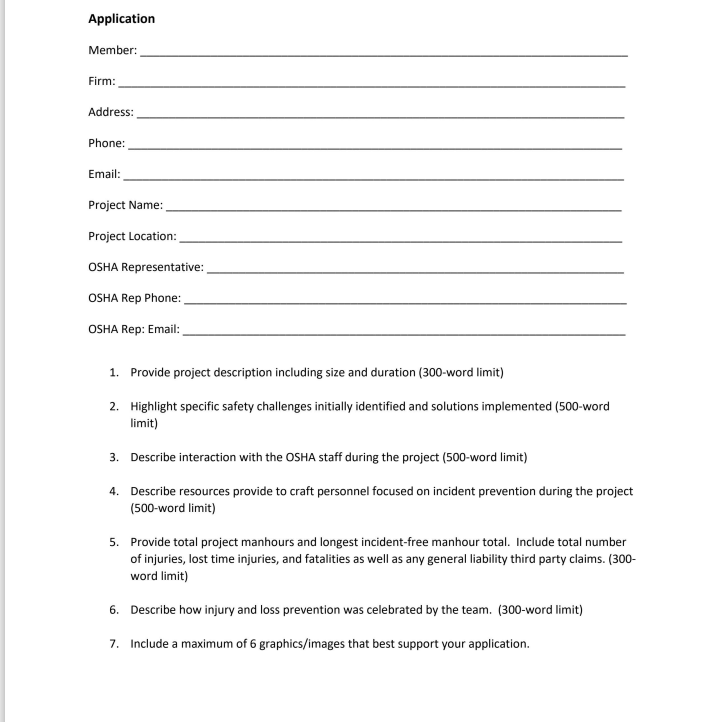 